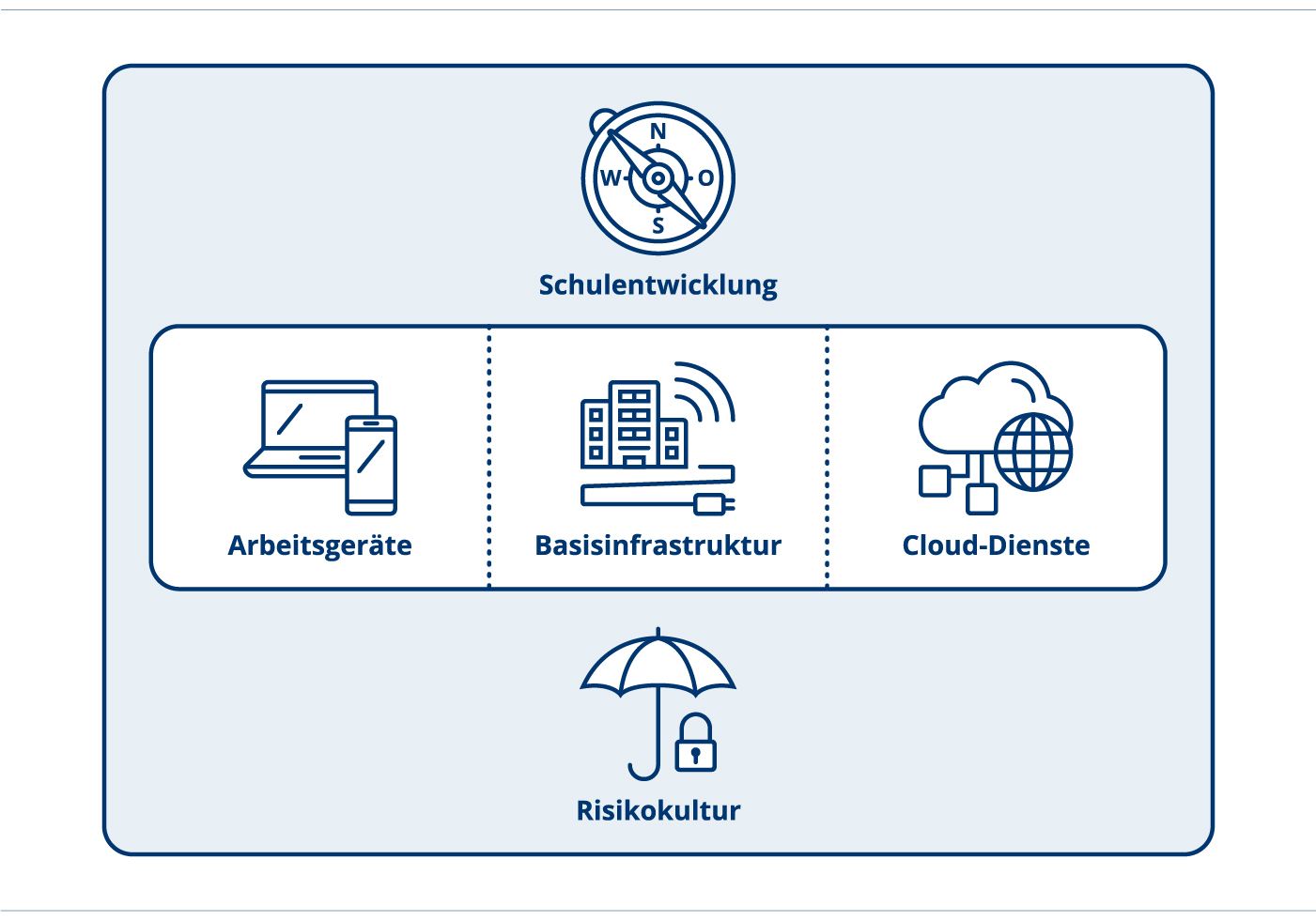 Ein Umsetzungsinstrument vom ICT-CoachDokumenten-InformationenHandlungsfeld: 	ArbeitsgeräteFormat:	Informationsvorlage
Thema: 	Informationsvorlage für SchulkonferenzDokumenten-ID:	https://ict-coach.ch; UI-AG-Informationsvorlage für SchulkonferenzVersion: 	UI-AG-2019-V1.1Informationsvorlage für SchulkonferenzInhalte und Hintergründe Es ist wichtig, dass das Kollegium über die weiteren Schritte der Einführung der 1:1 Ausstattung informiert wird, da das Kollegium die Einführung gemeinsam tragen muss. Es werden hohe Summen dafür verwendet und die Einführung kann nur sinnvoll umgesetzt werden, wenn das Kollegium informiert wird, instruiert wird und über die Anlaufstellen informiert wird, wo es Unterstützung erhält. Verwendung der VorlageWeiterführende LinksDie aufgeführten Links verweisen auf Webseiten oder Dokumente, die einen Bezug zu diesem Umsetzungsinstrument aufweisen.Geschätzte Kolleginnen und KollegenIm kommenden Schuljahr planen wir die eine 1:1 Ausstattung unserer Schülerinnen und Schüler mit ___________________ (Gerätebezeichnung). Die Klassenlehrpersonen werden gebeten, am 1. Elternabend die Nutzungsvereinbarungen und Einverständniserklärungen und Regelungen von den Erziehungsberechtigten unterschreiben zu lassen.Geplant sind die folgenden Schritte:Die Übergabe der persönlichen Arbeitsgeräte erfolgt nach Vollendung des ersten Elternabends. An diesem Elternabend bringen die Eltern/Erziehungsberechtigten die unterschriebenen Nutzungsbedingungen mit.Die Übergabe und gleichzeitige Einrichtung erfolgt klassenweise. Hierzu wird eine Doppellektion benötigt. Geleitet wird die Übergabe vom PICTS/TICTS/ICT-Verantwortlichen. Ein Termin muss entsprechend vorgängig abgemacht werden.Im Rahmen von Einführungskursen lernen die Schülerinnen und Schüler die Grundfertigkeiten für die optimale Handhabung der Geräte. Diese Kurse finden in derselben Woche der Übergabe statt und werden durch bereits entsprechend geschulte Lehrpersonen und durch den PICTS durchgeführt.Im kommenden Schuljahr erfolgen ausserdem gezielte Weiterbildungen für euch, damit Ihr die Schülerinnen und Schüler optimal unterstützen könnt.Bei Schwierigkeiten und offenen Fragen stehen euch der PICTS/TICTS/ICT-Verantwortliche mit Rat und Tat zur Seite.ImpressumAutorenteam:	Mitarbeitende der Fachstelle Bildung und ICT
Mitglieder des Vereins «Schule Medien Informatik Zürich» (schmizh) Herausgeber: 	Bildungsdirektion Kanton Zürich
Volksschulamt 
Abt. Pädagogisches
Fachstelle Bildung und ICT
Kontakt:	ict-coach@vsa.zh.chDokumenten-ID:	https://ict-coach.ch; UI-AG-InformationsvorlageVersion:	V-2019-001Dieses Umsetzungsinstrument kann unter Einhaltung der CC-Lizenz 4.0: CC-BY genutzt werden.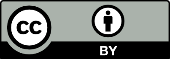 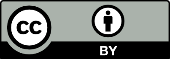 